                       Advanced Light Microscopy Unit 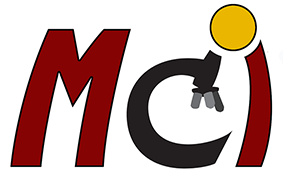 Molecular and Cellular Imaging FacilityThe Advanced Light Microscopy Unit provides microscopy services for internal and external users. Specifically, the facility houses two confocal microscope systems: a Laser Scanning Microscope (Leica TCS SP5), and a Spinning Disk Microscope (Quorum Diskovery) with Super-resolution capability. Additionally, two advanced light microscopes are available for high resolution and/or high speed and deconvolution imaging (Nikon Eclipse Ti2, Leica DM5000B). The Eclipse Ti2 is also equipped with a TIRF imaging module. Further available instruments are the Zeiss Axiozoom V.16 macroscope, the Agilent Cytation C10 confocal plate imager, and the Sony SH800Z Cell Sorter.Users are individually trained on the equipment and can book time independently once they have completed the training. For short term projects, assisted use of equipment is available. Facility staff also provides consultation on advanced imaging techniques and method development. MCIF offers discounts for clients with significant usage and/or involvement in the advancement of the facility.Contact: Dr. Michaela Strueder-Kypke  - confocal@uoguelph.caWebsite: https://www.uoguelph.ca/aac/mcifOptional Annual Membership fee        $525.00 University of Guelph(May 2023 to April 2024)Membership advantageslower hourly user feeseligible for the high-end user discount (50% after 10 hours of usage per month)unlimited free access to the Leica epifluorescence microscope in the facilityfree use of image processing softwaretraining of 2 people per year at the unsupervised rateThe hourly user fees for 2023/24 are set as follows:* Users must have a preliminary training session and demonstrate their ability to operate all of the equipment properly and safely  before any unsupervised work can be performed. + Not eligible for high end user discount **Set-up Fee of $30.00 and Sorting Chip costs will be added to total hourly fee; current price of one sorting chip: $50.00^ Image and Data Analysis includes use of Volocity Offline license for image processingPrices listed are subject to change without notice and do not include costs associated with consumablesUniversity of Guelph UsersCLSM SP5Spinning DiskSuper ResCytation C10Nikon EclipseLeica DM 5000BZeiss AxiozoomSony FACS**Image / Data Analysis ^Training70.0070.0078.0060.0045.0045.0045.0060.00n/aAssisted62.5062.5062.5060.0060.0060.0060.0060.0060.00* UnsupervisedMember32.0027.2042.6020.0017.30Free12.2029.20Free*+ Unsupervised Non-Member42.2037.6053.2030.0028.2017.0023.7039.809.00